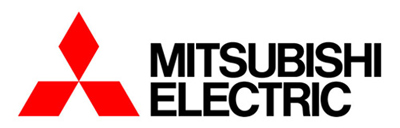 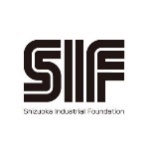 出　展　申　込　書出　展　申　込　書出　展　申　込　書出　展　申　込　書出　展　申　込　書出　展　申　込　書出　展　申　込　書出　展　申　込　書企業名代表者(職･氏名)企業概要〒所在地企業概要工　 場(上記所在地と異なる場合)　　 (上記所在地と異なる場合)　　 (上記所在地と異なる場合)　　 (上記所在地と異なる場合)　　 (上記所在地と異なる場合)　　 (上記所在地と異なる場合)　　 企業概要創　 業資本金千円千円従業員人企業概要業　 種企業概要事業内容出展(連絡)　　　担当者所　 属出展(連絡)　　　担当者職･氏名出展(連絡)　　　担当者T E LE-mail三菱電機㈱の機器使用実績三菱電機㈱の機器使用実績有・無　　の場合（使用機器名：　　　　　　　　　　　　　　　　　　　　　　　　　　　　　　）有・無　　の場合（使用機器名：　　　　　　　　　　　　　　　　　　　　　　　　　　　　　　）有・無　　の場合（使用機器名：　　　　　　　　　　　　　　　　　　　　　　　　　　　　　　）有・無　　の場合（使用機器名：　　　　　　　　　　　　　　　　　　　　　　　　　　　　　　）有・無　　の場合（使用機器名：　　　　　　　　　　　　　　　　　　　　　　　　　　　　　　）有・無　　の場合（使用機器名：　　　　　　　　　　　　　　　　　　　　　　　　　　　　　　）